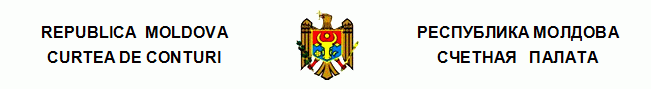     ПереводПОСТАНОВЛЕНИЕ №20от 26 мая 2022 годапо Отчету финансового аудита Отчета Правительства об исполнении фондов обязательного медицинского страхования за 2021 годСчетная палата в присутствии г-жи Лилии Гантя, государственного секретаря Министерства здравоохранения; г-на Иона Присэкару, государственного секретаря Министерства здравоохранения; г-жи Татьяны Затык, начальника Отдела политик в области первичной и коммунитарной медицинской помощи Министерства здравоохранения; г-на Иона Додона, генерального директора Национальной компании медицинского страхования; г-жи Дойны-Марии Ротару, заместителя генерального директора Национальной компании медицинского страхования; г-жи Татьяны Бучарски, начальника Отдела финансов в здравоохранении и социальной защите Министерства финансов; г-жи Валентины Басок, начальника Отдела государственного бюджета и национального публичного бюджета Министерства финансов; г-жи Надежды Слова, начальника Отдела отчетности Министерства финансов; г-жи Светланы Лупу, первого заместителя директора ПМСУ Национального центра догоспитальной скорой медицинской помощи; г-на МихаилаЧобану, директора ПМСУ Института ургентной медицины; г-на Андрея Ункуца, директора ПМСУ Республиканской клинической больницы имени Тимофея Мошняга; г-на Бориса Бэлуцела, директора ПМСУ Республиканского медицинского диагностического центра; г-на Виталия Москалу, директора ПМСУ Института кардиологии; г-на Василия Гусачински, начальника Службы экономики и планирования ПМСУ Института неврологии и нейрохирургии имени Диомида Германа; г-на Дину Енаке, начальника Отдела менеджмента качества медицинских услуг ПМСУ Института неврологии и нейрохирургии имени Диомида Германа; г-жи Виктории Мариан-Богос, заместителя председателя Районного совета Яловень, а также других ответственных лиц, в рамках видео заседания, руководствуясь положениями ст.3 (1), ст.5 (1) a) и ст.32 (3) c) Закона об организации и функционировании Счетной палаты Республики Молдова, рассмотрела Отчет финансового аудита Отчета Правительства об исполнении фондов обязательного медицинского страхования за 2021 год.Миссия внешнего публичного аудита была проведена в соответствии с Программами аудиторской деятельности Счетной палаты на 2021 год и, соответственно, на 2022 год, с целью предоставления разумного подтверждения относительно того, что Отчет Правительства об исполнении фондов обязательного медицинского страхования за 2021 год не содержит, в целом, существенных искажений, связанных с мошенничеством или ошибками, а также вынесения соответствующего мнения. Внешний публичный аудит был запланирован и проведен в соответствии с Международными стандартами Высших органов аудита, применяемыми Счетной палатой.Рассмотрев представленный Отчет аудита, Счетная палатаУСТАНОВИЛА:Отчет Правительства об исполнении фондов обязательного медицинского страхования за 2021 год предоставляет по всем существенным аспектам правильное и достоверное отражение положения в соответствии с применяемыми требованиями по составлению финансовой отчетности. Исходя из вышеизложенного, на основании ст.14 (2), ст.15 d) и ст.37 (2) Закона №260 от 07.12.2017, Счетная палатаПОСТАНОВЛЯЕТ:Утвердить Отчет финансового аудита Отчета Правительства об исполнении фондов обязательного медицинского страхования за 2021 год, приложенный к настоящему Постановлению.Настоящее Постановление и Отчет аудита направить:Парламенту Республики Молдова для информирования и рассмотрения, при необходимости, в рамках Парламентской комиссии по контролю публичных финансов;Президенту Республики Молдова для информирования;Правительству Республики Молдова для информирования и принятия мер с целью осуществления мониторинга обеспечения внедрения рекомендаций внешнего публичного аудита;Министерству здравоохранения для рассмотрения, согласно компетенциям, и обеспечения внедрения рекомендаций из Отчета аудита; Национальной компании медицинского страхования для принятия к сведению и обеспечения внедрения рекомендаций из Отчета аудита;Административному совету Национальной компании медицинского страхования для ознакомления с результатами внешнего публичного аудита и осуществления мониторинга внедрения направленных рекомендаций;Национальному органу по неподкупности для рассмотрения и возможного самоконтроля, согласно компетенциям, констатаций, изложенных в п.5.7 из Отчета аудита. Настоящим Постановлением исключить из режима мониторинга Постановление Счетной палаты №22 от 04июня 2021 года „По Отчету финансового аудита Отчета Правительства об исполнении фондов обязательного медицинского страхования за 2020 год”.Настоящее Постановление и Отчет финансового аудита Отчета Правительства об исполнении фондов обязательного медицинского страхования за 2021 год публикуются в Официальном мониторе Республики Молдова в соответствии со ст.6 (2) Закона №260 от 07.12.2017. Настоящее Постановление вступает в силу с даты публикации в Официальном мониторе Республики Молдова и может быть оспорено предварительным заявлением в эмитирующем органе в течение 30 дней с даты публикации. В спорном административном порядке, Постановление может быть обжаловано в Суде Кишинэу, расположенном в секторе Рышкань (МД-2068, мун. Кишинэу, ул. Киевская №3) в течение 30 дней с даты сообщения ответа относительно предварительного заявления или с даты истечения срока, предусмотренного для его решения.О предпринятых действиях по исполнению подпунктов 2.4. и 2.5. из настоящего Постановления проинформировать Счетную палату в течение 7 месяцев с даты вступления в силу настоящего Постановления.Постановление и Отчет финансового аудита Отчета Правительства об исполнении фондов обязательного медицинского страхования за 2021 год размещаются на официальном сайте Счетной палаты (https://www.ccrm.md/ro/decisions).Виорел КЕТРАРУ,Заместитель Председателя 